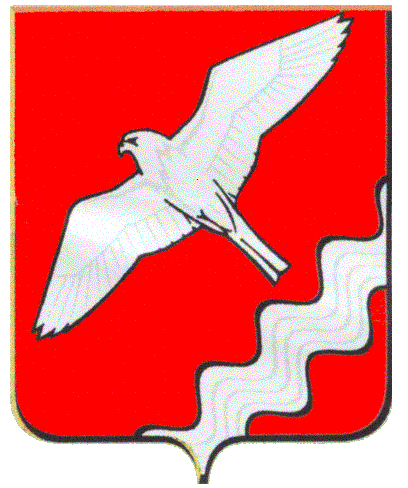 ГЛАВАМУНИЦИПАЛЬНОГО ОБРАЗОВАНИЯКРАСНОУФИМСКИЙ ОКРУГПОСТАНОВЛЕНИЕот 14.06.2017 № 69г. КрасноуфимскВ целях разработки (актуализации) стратегии социально-экономического развития Муниципального образования Красноуфимский округ, руководствуясь методическими рекомендациями, утвержденными Постановлением Правительства Свердловской области от 30.03.2017 г. №208-ПП, в соответствии с Федеральным законом от 28 июня 2014 года № 172-ФЗ «О стратегическом планировании в Российской Федерации», Законом Свердловской области от 15 июня 2015 года № 45-ОЗ «О стратегическом планировании в Российской Федерации, осуществляемом на территории Свердловской области», статьей 26 Устава МО Красноуфимский округПОСТАНОВЛЯЮ:1. Утвердить План разработки стратегии социально-экономического развития Муниципального образования Красноуфимский округ на 2017 год (приложение 1).2. Утвердить Положение о совете стратегического развития Муниципального образования Красноуфимский округ (приложение 2).3. Обязанности руководителя совета стратегического развития Муниципального образования Красноуфимский округ возложить на себя.4. Полномочия по организации процесса разработки (актуализации) стратегии развития МО Красноуфимский округ возложить на Администрацию МО Красноуфимский округ (комитет по экономике).7. Настоящее постановление разместить на официальном сайте МО Красноуфимский округ в сети «Интернет».8. Контроль за исполнением данного Постановления возлагаю на себя.Глава Муниципального образованияКрасноуфимский округ                                                                    О.В. РяписовПриложение 1к постановлению Главы МО Красноуфимский округот 14.06.2017 г. № 69План разработки стратегии социально-экономического развития Муниципального образования Красноуфимский округ на 2017 годПриложение 2к постановлению Главы МО Красноуфимский округот 14.06.2017 г. № 69ПОЛОЖЕНИЕо совете стратегического развития Муниципального образования Красноуфимский округГлава 1. Общие положения1. Совет стратегического развития Муниципального образования Красноуфимский округ, является общественным коллегиальным постоянно действующим органом, обеспечивающим деятельность органов местного самоуправления Муниципального образования Красноуфимский округ, при реализации Стратегии социально-экономического развития Свердловской области на 2016–2030 годы, утвержденной Законом Свердловской области от 21 декабря 2015 года № 151-ОЗ «О Стратегии социально-экономического развития Свердловской области на 2016–2030 годы» (далее – Стратегия Свердловской области), в части разработки (актуализации) и реализации стратегии социально-экономического развития Муниципального образования Красноуфимский округ (далее – муниципальное образование).2. Целью деятельности совета стратегического развития муниципального образования является обеспечение достижения целей и реализации задач социально-экономического развития муниципального образования в рамках реализации социально-экономической политики Свердловской области на 2016–2030 годы. 3. Совет стратегического развития муниципального образования в своей деятельности руководствуется Конституцией Российской Федерации, федеральными законами, указами и распоряжениями Президента Российской Федерации, постановлениями и распоряжениями Правительства Российской Федерации, Уставом Свердловской области, иными законами Свердловской области, указами и распоряжениями Губернатора Свердловской области, постановлениями и распоряжениями Правительства Свердловской области, нормативными правовыми актами муниципального образования, а также настоящим положением.4. Положение и состав совета стратегического развития муниципального образования утверждается главой муниципального образования. Глава 2. Задачи совета стратегического развития муниципального образования5. Задачами совета стратегического развития муниципального образования являются: 1) рассмотрение и согласование основных стратегических приоритетов развития муниципального образования, определение основных задач обеспечения жизнедеятельности и повышения качества жизни населения муниципального образования, требующих координации деятельности органов местного самоуправления муниципального образования с деятельностью исполнительных органов государственной власти Свердловской области, иных государственных органов Свердловской области, территориальных органов федеральных органов исполнительной власти, организаций различных форм собственности и выработки согласованной позиции по решению проблем развития муниципального образования;организация деятельности экспертных советов муниципального образования, обеспечивающих формирование проекта стратегии социально-экономического развития муниципального образования;организация проведения мониторинга реализации стратегии социально-экономического развития муниципального образования;решение иных задач по муниципальному стратегическому управлению, предусмотренных законодательством Российской Федерации.Глава 3. Полномочия совета стратегического развития муниципального образования6. Совет стратегического развития муниципального образования:1) осуществляет координацию деятельности органов местного самоуправления муниципального образования, экспертных советов муниципального образования в процессе разработки и реализации стратегии социально-экономического развития муниципального образования; 2) осуществляет рассмотрение проекта стратегии социально-экономического развития муниципального образования, в том числе составляющих ее стратегических направлений и программ, стратегических проектов развития и иных документов стратегического планирования развития муниципального образования;3) принимает решение о принятии за основу или о направлении 
на доработку, или о проведении публичного обсуждения и рекомендации 
к утверждению главой муниципального образования проекта стратегии социально-экономического развития муниципального образования, в том числе составляющих ее стратегических направлений и программ, стратегических проектов развития и иных документов стратегического планирования развития муниципального образования.7. Совет стратегического развития муниципального образования имеет право:запрашивать и получать необходимые материалы и информацию 
по вопросам, связанным с реализацией его полномочий;заслушивать на заседаниях совета стратегического развития муниципального образования руководителей органов местного самоуправления муниципального образования, организаций, иных должностных лиц по вопросам разработки и реализации стратегии социально-экономического развития муниципального образования, иных документов стратегического планирования развития муниципального образования;формировать предложения в территориальные органы федеральных органов исполнительной власти, исполнительные органы государственной власти Свердловской области, иные государственные органы Свердловской области о согласовании документов стратегического планирования;привлекать в установленном порядке для осуществления аналитических и экспертных работ ученых и специалистов;вносить в установленном порядке предложения по подготовке проектов правовых актов Свердловской области по вопросам методического, организационного и финансового обеспечения реализации Стратегии Свердловской области и иных документов стратегического планирования.Глава 4. Состав, порядок формирования совета стратегического развития муниципального образования и полномочия членов совета стратегического развития муниципального образования8. Совет стратегического развития муниципального образования формируется в составе председателя, заместителя председателя, секретаря и других членов совета стратегического развития муниципального образования. Членами совета стратегического развития муниципального образования являются руководители структурных подразделений Администрации МО Красноуфимский округ, ответственные за организацию работы по разработке (актуализации), доработке и реализации стратегических направлений и стратегических проектов стратегии социально-экономического развития муниципального образования, Думы МО Красноуфимский округ, руководители экспертных советов муниципального образования «Наука», «Бизнес», «Общественность», «СМИ».9. Экспертный совет «Наука» формирует научную базу стратегии социально-экономического развития муниципального образования и осуществляет научное руководство разработкой стратегических документов. Руководителем экспертного совета «Наука» является представитель научной или образовательной организации, утверждаемый председателем совета стратегического развития муниципального образования. Состав экспертного совета «Наука» формируется его руководителем из специалистов научных или образовательных организаций, граждан, проживающих на территории муниципального образования.10. Экспертный совет «Бизнес» осуществляет координацию продвижения стратегических проектов, иных мероприятий, предусмотренных документами стратегического планирования, инвестиционных проектов, а также определяет возможности привлечения внебюджетных источников финансирования мероприятий. Руководителем экспертного совета «Бизнес» является представитель предпринимательского сообщества (по согласованию), утверждаемый председателем совета стратегического развития муниципального образования. Состав экспертного совета «Бизнес» формируется его руководителем из специалистов соответствующих сфер экономики, граждан, проживающих на территории муниципального образования.11. Экспертный совет «Общественность» осуществляет формирование приоритетов социальной политики, общественного согласия, повышения качества жизни, доступности среды проживания, стратегических проектов развития социальной инфраструктуры, иных мероприятий, предусмотренных документами стратегического планирования, проектов государственно-частного и муниципально-частного партнерства. Руководителем экспертного совета «Общественность» является представитель общественной организации (по согласованию), утверждаемый председателем совета стратегического развития муниципального образования. Состав экспертного совета «Общественность» формируется его руководителем из представителей общественных организаций, организаций социальной сферы, специалистов соответствующих сфер экономики, граждан, проживающих на территории муниципального образования.12. Экспертный совет «СМИ» осуществляет организацию процесса обсуждения стратегии социально-экономического развития муниципального образования, информационное сопровождение всех этапов ее формирования и реализации с привлечением средств массовой информации. Руководителем экспертного совета «СМИ» является представитель медиасообщества, утверждаемый председателем совета стратегического развития муниципального образования. Состав экспертного совета «СМИ» формируется его руководителем из представителей средств массовой информации, интернет-сообществ, общественных организаций, граждан, проживающих на территории муниципального образования.13. Председателем совета стратегического развития муниципального образования является глава муниципального образования. Заместителем председателя совета стратегического развития муниципального образования является заместитель главы Администрации муниципального образования, ответственный за организацию работы по разработке (актуализации), доработке и реализации стратегии социально-экономического развития муниципального образования.14. Председатель совета стратегического развития муниципального образования:1) осуществляет руководство деятельностью совета стратегического развития муниципального образования;2) утверждает планы работы совета стратегического развития муниципального образования;3) созывает заседания совета стратегического развития муниципального образования;4) утверждает повестки и состав участников заседаний совета стратегического развития муниципального образования;5) ведет заседания совета стратегического развития муниципального образования;6) подписывает протоколы заседаний совета стратегического развития муниципального образования и другие документы, подготовленные советом стратегического развития муниципального образования.15. В случае отсутствия председателя совета стратегического развития муниципального образования его полномочия осуществляет заместитель председателя совета стратегического развития муниципального образования.16. Секретарь совета стратегического развития муниципального образования организует:1) подготовку проекта плана работы совета стратегического развития муниципального образования, проектов повесток заседаний совета стратегического развития муниципального образования, материалов к заседаниям совета стратегического развития муниципального образования;2) информирование членов совета стратегического развития муниципального образования о дате, месте и времени проведения и повестке заседания совета стратегического развития муниципального образования, обеспечение их необходимыми материалами;3) мониторинг исполнения протоколов заседаний совета стратегического развития муниципального образования и поручений председателя совета стратегического развития муниципального образования.17. Члены совета стратегического развития муниципального образования могут вносить предложения по планам работы совета стратегического развития муниципального образования и проектам повесток заседаний совета стратегического развития муниципального образования, по порядку рассмотрения и существу обсуждаемых вопросов, выступать на заседаниях совета стратегического развития муниципального образования.18. Члены совета стратегического развития муниципального образования имеют право знакомиться с документами и материалами, непосредственно касающимися деятельности совета стратегического развития муниципального образования.19. Присутствие членов совета стратегического развития муниципального образования на заседаниях обязательно. Делегирование членами совета стратегического развития муниципального образования своих полномочий иным лицам не допускается. Глава 5. Организация работы и обеспечение деятельности совета стратегического развития муниципального образования20. Основной формой работы совета стратегического развития муниципального образования являются заседания, которые проводятся в соответствии с планом работы, утвержденным председателем совета стратегического развития муниципального образования, не реже двух раз в месяц. В случае необходимости по решению председателя совета стратегического развития муниципального образования могут проводиться внеплановые заседания.21. Решение совета стратегического развития муниципального образования оформляется протоколом заседания, который подписывается председательствующим на заседании совета стратегического развития муниципального образования.22. Организационное, правовое и материально-техническое обеспечение деятельности совета стратегического развития муниципального образования осуществляет Администрация МО Красноуфимский округ.О разработке (актуализации) стратегии социально-экономического развития Муниципального образования Красноуфимский округНаименованиемероприятияОтветственный Срок исполнения мероприятияОпределение и закрепление ответственных за процесс разработки (актуализации) стратегии развития Муниципального образования Красноуфимский округ, в том числе:1. руководителя Совета стратегического развития МО Красноуфимский округ;2. структурное подразделение Администрации МО Красноуфимский округ, в полномочия которого входит организация процесса разработки (актуализации) стратегии развития МО Красноуфимский округ;3. секретариат – конкретные лица (открытые контактные данные) в указанном структурном подразделении Администрации МО Красноуфимский округ, ответственные за организацию процесса, координацию деятельности экспертных советов, организационно-техническую подготовку заседаний всех коллегиальных и экспертных органов, формирование проектов протоколов и решений коллегиальных органов. Подготовку и публикацию проектов и итоговых вариантов документов и т.д.4. предложения по кандидатурам руководителей экспертных советовглава МО Красноуфимский округдо 15 июня2017до 30 июня2017Подготовка и утверждение распорядительного документа, определяющего порядок разработки (актуализации) стратегии развития муниципального образования, включающего: 1. план мероприятий на 2017 год2. положение об экспертных советах муниципального образования3. матрицу стратегического управления – систему ответственных за разработку стратегии по направлениямРуководитель структурного подразделения АМО Красноуфимский округ, ответственного за организацию процесса разработки (актуализации) стратегии развития МОиюль 2017Формирование экспертных советов. Организация первого организационно-методического заседания каждого экспертного совета, на котором представляется сфера деятельности, функции, проект плана работы экспертного совета и т.п.Организационно-техническое и методическое обеспечение всех последующих заседаний. глава МО Красноуфимский округ, заместители главы Администрации МО (согласно матрице стратегического управления),Руководитель структурного подразделения АМО Красноуфимский округ, ответственного за организацию процесса разработки (актуализации) стратегии развития МОиюль 2017Организация деятельности экспертных советов, включая организационно-техническое обеспечение заседаний, фиксация результатов работы и принятых решений, предоставление информационных материалов по направлению деятельности экспертного совета, находящихся в распоряжении ОМС и т.д. июль-август 2017Формирование проекта стратегии, в том числе:- Анализ социально-экономического и территориального развития МО Красноуфимский округ.- Целеполагание.- Формирование основных сценариев развития.- Формирование системы целей-задач-показателей с учетом основных сценариев.- Обсуждение с экспертными группами, жителями выбранных приоритетов и направлений развития МО Красноуфимский округ. - Корректировка и выбор общих согласованных подходов к определению целей и задач развития МО Красноуфимский округ.- Формирование проекта стратегии МО Красноуфимский округ, как документа стратегического планирования для рассмотрения и согласования в утвержденном порядке.- Согласование проекта стратегии с Министерством экономики Свердловской областиЗаместители главы Администрации МО (согласно матрице стратегического управления),Руководители экспертных советовиюнь-сентябрь2017июнь-июль2017Июль-август2017Сентябрь-октябрь2017Октябрь-ноябрь2017Внесение проекта стратегии МО Красноуфимский округ на утверждение Думе МО Красноуфимский округДекабрь 2017